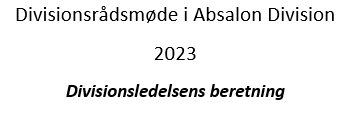 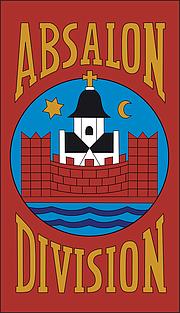 2022 var et år med udskiftning og nye input i divisionsledelsen (DL). 5 nye blev valgt ind i divisionsledelsen, inkl. en ny DC’er da Kristian Folmer Madsen trådte tilbage som divisionschef. DL har i 2022 bestået af 9 medlemmer. En god gruppe med mange kompetencer som Absalon division har og vil fremover gøre godt brug af.DL’s fik hurtigt sat en møderække op efter DRM22. Mange nye medlemmer i DL krævede også flere møder. Vi var enige om retningen der var sat på årets DRM22, som retningsviser for hvad vi skulle arbejde med.Det er blevet til 6 DL møder og flere møder i arbejdsgrupperne.Det summer af iver og begejstring for at udvikle divisionen og vi imødekommer gerne tilbud om frivillige hænder til både arbejdsgrupper såvel som nye medlemmer i DL. Flere hænder, flere ønsker kan opfyldes i Absalon division.Vi har mange gode traditioner i divisionen. Løb, turneringer og turer, der nogle år afholdes og nogle år afventer. Covid-19 har fået skyld for meget, men vi kan også se at det har sat en stopper for flere af vores gamle traditioner. Vi har i DL drøftet om der stadig er ønsker om genoptagelse af disse og ikke mindst frivillige der kan stå for det og deltagere.Der er på dette års DRM lagt lister ud med de løb, turneringer og turer der har været afholdt i Absalon division. Nogle er måske ikke inkluderet, så må de gerne tilføjes.Skriv et X ud for de enkelte, hvis I fortsat ønsker at de skal være i spil. I 2022 blev der med stor succes afholdt;NytårskurSuper DiviOak City RallyMikro-mini træfJunior træfMange Klanspejdere på tværs af divisionen, mødes nu med jævne mellemrum til social hygge med diverse spejder aktiviteter.Det er en stor glæde at høre når de unge kan mødes på tværs af grupperne.Man begejstres når de unge selv løfter stafetten videre og vi ’gamle’ i stedet fungerer mere som støtte og vejledning, fremfor ledelse.Kommunikation og digitaliseringKommunikation er et bærende element for vidensdeling. Internt såvel som eksternt.Det var ingen hemmelighed at divisionens hjemmeside trængte til et digitalt og redigeringsmæssigt løft.Mange gode tanker var gået forud og en ny hjemmeside blev lanceret i sensommeren 2022.Det bød på et par overraskelser, bl.a. var Oak City’s koblet op som en underside til vores gamle, så nu har Oak City også fået deres helt egen hjemmeside.Nogle ting er ikke flyttet med over, og vi vurderer løbende om hvordan og hvad der evt. skal med af historik/ gamle filer mv.Nyhedsbrev fra divisionen blev genoptaget, planen er at det udkommer hvert halve år. Vi har et stort ønske om heri at fortælle de gode unikke historier fra de enkelte grupper, kommende aktiviteter mv. I første nyhedsbrev fortalte Søndermark gruppen om deres spejderaktiviteter for børn og unge fra Ukraine.Vi reviderer i 2023 om det skal være i dette format via mail eller om vi laver det som en del af hjemmesiden.Økonomistyringen er blevet lagt over i Medlemsservice, der giver flere fordele for både kassereren i det daglige samt ved årsafslutning, indrapportering mv.Compliance er noget flere støder på i deres jobs. I vores tilfælde ifb. med vores bank og en indsigt i hvem der havde og ikke mindst skulle have hvilke adgange til vores konti. Det har vi nu også helt styr på.Opfølgning på DRM 2022Der var workshops om bl.a. forvaltning af likviditet i divisionen.Skal divisionen have en høj likviditet, skal pengene ud og arbejde blandt spejderne, skal en divisionssommerlejr være gratis, skal vi have en grejbank, betalt fællestransport til korpsrådsmøde – mange forslag blev vendt og DL har selvfølgelig arbejdet videre med dette.DL mener ikke at vi blot skal ’hælde’ penge ud på diverse aktiviteter over få år, blot for at nedbringe likviditeten. Derimod det lange træk hvor flest mulige spejdere vil få glæde af det.I første omgang har vi besluttet at der skal afholdes en divisionssommerlejr i 2024.Den bliver ikke gratis eller ultrabillig, til gengæld allokerer vi penge til at den kan blive en lejr med virkelig gode oplevelser, der ellers fravælges pga. økonomi.Palle Svensson og Keld Andreasen er sammen med deres ’føl’ Thomsen, i spidsen for afvikling af divisionssommerlejren. De søger fortsat frivillige, så tag fat i dem.KM22 – KorpsrådsmødeEndnu et år var Absalon division stort repræsenteret. Ledere, spejdere og bestyrelsesmedlemmer i en skøn forening. Engagerede i alle dele af korpset; grupper, division, spejdercentre og arbejdsgrupper. Alles indsats er uundværlige, det I bidrager med er den primære faktor bag, at Absalon division er berigende, spændende, dynamisk og fortsat voksende.Det kan vi godt være stolte af i stor stil.Nye spejdere i Absalon divisionDet er en kendt problematik at der er voksende ventelister hos grupperne i divisionen. Både korpskontoret og divisionsledelsen i Absalon, har lagt hovederne i blød for hvilke holdbare løsninger der er de rigtige for os. Vi har tidligere i år været til møde med Pernille fra korpskontoret, ifb. at de havde startet projekt op om nye familie-spejder grupper i Absalon division.Vi har derfor inviteret Pernille til at være facilitator på en workshop om Nye spejdergrupper i vores division, så nye grupper bliver velfunderede i divisionen. Mulighederne er mange. Selvstændige, hybrid, ekstra grene osv. Primære fokus er selvfølgelig at børne får den ultimative oplevelse af at være spejder under DDS og hvad dertil hører.Sidst men ikke mindst vil jeg takke de øvrige medlemmer af divisionsledelsen.Tak til Magdalena der efter lang tro tjeneste i divisionen og i DL, vælger at takke af for denne gang.Tak for det gode samarbejde med jeres unikke fantastiske input og indsats, som I hver især har bidraget med. Et team der spiller godt sammen. 2023 bliver endnu et spændende år i Absalon division. Vi glæder os til at dele det med jer.På divisionsledelsens vegne,Camilla Nyborg DannenbergDivisionschef